AMAÇ:Acil serviste çalışan sağlık personelinin ve acil servise başvuran hastaların enfeksiyon riskinin en aza indirilmesi için alınacak önlemlerin belirlenmesidir.KAPSAM:Acil serviste çalışan tüm sağlık personelini kapsar. 3- UYGULAMA:Acil servise kabul edilen tüm hastalar için “Standart İzolasyon Yöntemleri”ne uygun hareket edilmelidirHer hasta ile temastan önce ve sonra “El Hijyeni Prosedürü”ne uygun olarak el hijyeni sağlanmalıdır.Acil durumlarda ağızdan ağıza resusitasyon olasılığını en aza indirmek için ağızlık, ambu gibi solunum aletleri hazırda bulundurulmalıdır.Perkütan yaralanmaların önlenmesi için iğneler kullanıldıktan sonra kılıflarına tekrartakılmamalı, eğilip bükülmemeli, delici kesici alet kutusuna atılmalıdır.Acil serviste kullanılan alet ve ekipmanlar ‘”Dezenfeksiyon-Sterilizasyon Talimatı”na uygun dezenfekte edilmelidir.Acil servisin yoğunluğundan ve hastalara acil müdahale gerektiğinden, asepsi kurallarına uyulmadan yapılan girişimler enfeksiyon riskini arttırmaktadır. Bu nedenle yapılması gereken işlemlerin aciliyeti iyi değerlendirilmeli, işlemler mümkünse hasta yattıktan sonra serviste, daha uygun koşullarda yapılmalıdır.Kan ve vücut sıvılarının bulaşması ,riskli yaralanma ve maruziyet durumlarında “Personel Yaralanmaları İzlem Talimatı”na uygun hareket edilmelidir.Perkütan yaralanmaların önlenmesi için iğneler kullanıldıktan sonra kılıflarına tekrar takılmamalı, eğilip bükülmemeli, delici-kesici atık kutusuna atılmalıdır.Ünite çalışanlarının sağlık takipleri “Personel Sağlığının Takibi Prosedürü”ne uygun olarak yapılmalıdır.Üriner kateter ve damar içi kateter takılması esnasında “Üriner Kateter İlişkili Enfeksiyonların Önlenmesi” talimatı ve “Damar İçi Kateter İlişkili Enfeksiyonların Önlenmesi” talimatına uyulmalıdırÜnite temizliği “Hastane Temizliği Prosedürü”ne uygun olarak yapılmalıdır.Temas, damlacık ve solunum yolu izolasyonunda “İzolasyon Prosedürü”ndebelirtilen önlemler alınmalıdırAcil servisteki hastalara yaklaşımda alınması gereken izolasyon önlemleri Tablo1’de belirtilmiştir.Tablo 1: Çeşitli klinik durumlarda muhtemel patojenler ve bunlara karşı alınması gereken izolasyon önlemleri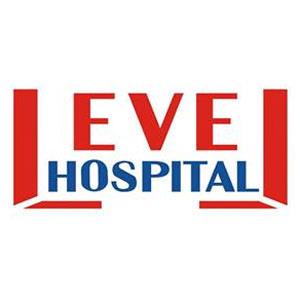 ACİL SERVİSTE ENFEKSİYON KONTROLÜ TALİMATIDÖKÜMAN KODUEN.TL.38ACİL SERVİSTE ENFEKSİYON KONTROLÜ TALİMATIYAYIN TARİHİ12.05.2017ACİL SERVİSTE ENFEKSİYON KONTROLÜ TALİMATIREVİZYON TARİHİ00ACİL SERVİSTE ENFEKSİYON KONTROLÜ TALİMATIREVİZYON NO00ACİL SERVİSTE ENFEKSİYON KONTROLÜ TALİMATISAYFA1/2ACİL SERVİSTE ENFEKSİYON KONTROLÜ TALİMATIDÖKÜMAN KODUEN.TL.38ACİL SERVİSTE ENFEKSİYON KONTROLÜ TALİMATIYAYIN TARİHİ12.05.2017ACİL SERVİSTE ENFEKSİYON KONTROLÜ TALİMATIREVİZYON TARİHİ00ACİL SERVİSTE ENFEKSİYON KONTROLÜ TALİMATIREVİZYON NO00ACİL SERVİSTE ENFEKSİYON KONTROLÜ TALİMATISAYFA2/2KlinikKlinikKlinikMuhtemel PatojenlerÖnlemlerDiyareDiyareDiyareDiyareDiyareDışkısını tutamayan veya bezli hastada olası infeksiyöz akut diyareDışkısını tutamayan veya bezli hastada olası infeksiyöz akut diyareDışkısını tutamayan veya bezli hastada olası infeksiyöz akut diyareEnterik patojenlerTemasSon zamanlarda antibiyotik kullanma hikayesiSon zamanlarda antibiyotik kullanma hikayesiSon zamanlarda antibiyotik kullanma hikayesiC.DifficileTemasMenenjitMenenjitMenenjitMenenjitMenenjitEtyolojisi döküntülerbilinmeyen	yaygınN. meningitidisDamlacıkAteşli petişiyal\ekimotik döküntüAteşli petişiyal\ekimotik döküntüAteşli petişiyal\ekimotik döküntüN. meningitidisDamlacıkVeziküler döküntüVeziküler döküntüVeziküler döküntüSu çiçeğiSolunum yolu ve temasNezleli döküntüveateşli	makülopapülerKızamıkSolunum yoluSolunum yolu enfeksiyonlarıSolunum yolu enfeksiyonlarıSolunum yolu enfeksiyonlarıSolunum yolu enfeksiyonlarıSolunum yolu enfeksiyonlarıHIV negatif veya HIV riski düşük hastada öksürük\ateş\akciğerde üst lob enfeksiyonuHIV negatif veya HIV riski düşük hastada öksürük\ateş\akciğerde üst lob enfeksiyonuHIV negatif veya HIV riski düşük hastada öksürük\ateş\akciğerde üst lob enfeksiyonuM.tuberculosisSolunum yoluHIV pozitif veya HIV riski yüksek hastada öksürük \ateş\akciğerin herhangi bir yerinde infiltrasyonHIV pozitif veya HIV riski yüksek hastada öksürük \ateş\akciğerin herhangi bir yerinde infiltrasyonHIV pozitif veya HIV riski yüksek hastada öksürük \ateş\akciğerin herhangi bir yerinde infiltrasyonM.tuberculosisSolunum yoluŞiddetli,dirençli nöbet tarzında öksürükŞiddetli,dirençli nöbet tarzında öksürükŞiddetli,dirençli nöbet tarzında öksürükBoğmacaDamlacıkÇoklu ilaca direnci olan mikroorganizma riskiÇoklu ilaca direnci olan mikroorganizma riskiÇoklu ilaca direnci olan mikroorganizma riskiÇoklu ilaca direnci olan mikroorganizma riskiÇoklu ilaca direnci olan mikroorganizma riskiÇoklu ilaca direnci olan mikroorganizmalarla enfeksiyon veya kolonizasyon hikayesiÇoklu ilaca direnci olan mikroorganizmalarla enfeksiyon veya kolonizasyon hikayesiÇoklu ilaca direnci olan mikroorganizmalarla enfeksiyon veya kolonizasyon hikayesiDirençli bakterilerTemasYakın zamanlarda çoklu ilaca direnci olan mikroorganizmaların endemik olduğu hastanelerde yatan hastalarda deri,yara ve idrar yolu enfeksiyonlarıYakın zamanlarda çoklu ilaca direnci olan mikroorganizmaların endemik olduğu hastanelerde yatan hastalarda deri,yara ve idrar yolu enfeksiyonlarıYakın zamanlarda çoklu ilaca direnci olan mikroorganizmaların endemik olduğu hastanelerde yatan hastalarda deri,yara ve idrar yolu enfeksiyonlarıDirençli bakterilerTemasDeri ve yara enfeksiyonlarıDeri ve yara enfeksiyonlarıDeri ve yara enfeksiyonlarıDeri ve yara enfeksiyonlarıDeri ve yara enfeksiyonlarıApse ve kapanmayan akıntılı yaraApse ve kapanmayan akıntılı yaraApse ve kapanmayan akıntılı yaraS.aureus, A grubu streptokokTemasVRE kolonizasyonu ya da enfeksiyonu olduğu bilinen hastalarda sıkı temas izolasyonu uygulanmalıdır.VRE kolonizasyonu ya da enfeksiyonu olduğu bilinen hastalarda sıkı temas izolasyonu uygulanmalıdır.VRE kolonizasyonu ya da enfeksiyonu olduğu bilinen hastalarda sıkı temas izolasyonu uygulanmalıdır.VRE kolonizasyonu ya da enfeksiyonu olduğu bilinen hastalarda sıkı temas izolasyonu uygulanmalıdır.VRE kolonizasyonu ya da enfeksiyonu olduğu bilinen hastalarda sıkı temas izolasyonu uygulanmalıdır.HAZIRLAYANKONTROL EDENONAYLAYANKALİTE VE PERFORMANS BİRİMİBAŞHEKİM